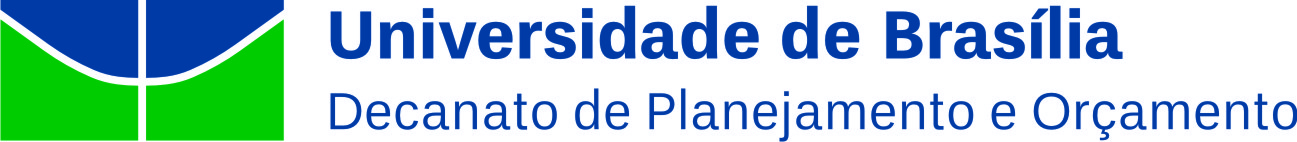 SumárioQuadro A.1.1 - Contratos Firmados	1Quadro A.1.2 - Convênios Firmados	9Quadro A.1.3 – Acordos de Cooperação Firmados	29Quadro A.1.4– Termo de Outorga	43Quadro A.1.5– Termo de ExecuçãoDescentralizada	43Quadro A.1.1 - Contratos Firmados Fonte: Diretoria de Projetos Acadêmicos – DPA, 2016.Quadro A.1.2 - Convênios Firmados 	Fonte: Diretoria de Projetos Acadêmicos – DPA, 2016.Quadro A.1.3 – Acordos de Cooperação Firmados Fonte: Diretoria de Projetos Acadêmicos – DPA, 2016.Quadro A.1.4– Termo de OutorgaFonte: Diretoria de Projetos Acadêmicos – DPA, 2016.Quadro A.1.5– Termo de Execução DescentralizadaFonte: Diretoria de Projetos Acadêmicos – DPA, 2016.Nº Conv.Instituição ConveniadaUnidadeObjetivoData InícioData Fim97941.ORAKOLO INFORMATICA LTDA - INTELIGENCIA ESTRATEGICA EM TECNOLOGIACDTConcessão de uso de um espaço com área de 50 m2, localizada no prédio do CDT, situado no Parque Científico e Tecnológico da UnB, Campus UnB Darcy Ribeiro, consoante planta de edificação constante do Anexo I, em excelentes condições de uso e conservação conforme discriminado no Termo de Vistoria de Entrega do Imóvel (Anexo II).02/02/201602/02/202197952.FUNDAÇÃO DE EMPREENDIMENTOS CIENTIFICOS E TECNOLÓGICOS - FINATECFSDContratação da FINATEC para apoiar a execução e o desenvolvimetno do Projeto "Uso de Inibidores Funcionais da Via Esfingolipídica no Tratamento da Dependência por Cocaína/crack", oriundo do Termo de Execução Descentralizada n. 27/2015, firmado entre a Secretaria Nacional de Políticas sobre Drogas e a FUB (Processo 23106.019108/2015-88) - TED Registro DPA 9751. (Obs.: Publicação da Reratificação no DOU 24/01/2017 - página 24).23/02/201612/03/201898023.HEXEN TECNOLOGIA DA INFORMAÇÃOCDTConcessão de uso de um espaço com área de 50m2, localizada no prédio do CDT/UnB, situado no Parque Científico e Tecnológico da Universidade de Brasília, Campus Universitário Darcy Ribeiro, consoante planta de edificação constante do Anexo I, em excelentes condições de uso e conservação conforme discriminado no Termo de Vistoria de Entrega do Imóvel.22/02/201622/02/202198064. SIDINEI MAGELA THOMAZCDTRealização de análises Microbiológicas dos elementos carbono, nitrogênio e proteínas (em%) de amostras foliares, por meio da prestação de serviços tecnológicos pelo CONTRATADO ao CONTRATANTE, de acordo com a Proposta de Prestação de Serviços DT n. 003/2015.10/03/201610/04/201698245.LEIBNITZ ALEXANDRE MENDES CARNEIRO - EPPDOBEmpreitada por preço global, em conformidade com o Edital e seus anexos, projetos e caderno de encargos e especificações, fornecidos pela Diretoria de Obras da FUB - DOB/FUB e com as Normas Técnicas da ABNT. Contrato DOB/FUB - 1501/2016.14/01/201607/04/201698256. GABINETE PROJETOS DE ENGENHARIA E ARQUITETURA LTDA.DOBContratação de empresa especializada para a prestação de serviço de projetos de engenharia por M2, incluindo: levantamento cadastral, estudos23/03/201631/12/201698277. EASYTHINGS SERVIÇOS EM TECNOLOGIA LTDA MECDTRegular a licença, pela EASYTHINGS, das tecnologias denominadas "Palmilha Amortecedora para Pés Diabéticos", "Palmilha Sensorizada para Pés Diabéticos" e "Palmilha Cicatrizante para Pés Diabéticos" depositadas, respectivamente, junto ao INPI sob os nº PI 1103692-3, PI 1103691-5 e PI 1103690-7 de titularidade excluiva da FUB, doranvante denominadas TECNOLOGIAS, com vistas à exploração comercial.15/04/201614/04/202198298. BRASAL REFRIGERANTES S/ACDTConcessão de uso de um espaço com área de 50 m2. localizada no prédio do CDT/UnB, situado no Parque Científico e Tecnológico da UnB, Campus Darcy Ribeiro - Brasília, consoante planta de edificação constante do Anexo 1, em excelentes condições de uso e conservação conforme discriminado no Termo de Vistoria de Entrega do Imóvel.14/04/201614/04/202198309. EASYTHINGS SERVIÇOS EM TECNOLOGIA LTDA MECDTRegular a licença, pela Easythings, da tecnologia denominada "Dispositivo não invasivo para detecção de hipoglicemia a partir de variações na temperatura e umidade corporais", depositada junto ao Instituto Nacional da Propriedade Industrial - INPI sob o n. BR 10 2014 031454-7 em 16/12/2014 de titularidade exclusiva da FUB.15/04/201615/04/2021983410. INSTITUTO SEZEDELLO CORRÊAENCA realização, pela CONTRATADA, de Curso de Pós-Graduação Lato Sensu em Auditoria de Obras Públicas, a ser ministrado pelo Centro Interdisciplinar de Estudos em Transportes (CEFTRU) da Universidade de Brasília, instituição federal de ensino superior mantida pela CONTRATADA.04/05/201604/01/2018983511. TRIBUNAL DE CONTAS DO DISTRITO FEDERALADMContratação da FUB, por intermédio do Departamento de Administração, para a realização de dois cursos de especialização, sendo um em gestão pública e um em controle externo. Carga horária de 390 horas-aula em cada curso, cada turma com 35 vagas.27/04/201626/04/2018985012. GRÁFICA E EDITORA BRASIL LTDACDTConcessão de uso de um espaço área de 50m2, localizada no Parque científico e tecnológico da UnB, situado no prédio do CDT, Campus UnB Darcy Ribeiro. Contrato n. 604/2016. Número SEI 2037716/05/201616/05/2021985713. AUTOTRAC COMÉRCIO E TELECOMUNICAÇÕES S.ACDTProjeto de Pesquisa e desenvolvimento intitulado, "Estudo, avaliação e implementação de Modelos de Geração de Requisições para o Sistema de Benchmark da Autotrac".08/06/201607/04/2017986814. MINISTÉRIO DAS RELAÇÕES EXTERIORES - MRELETPrestação do serviço de ensino de idiomas no âmbito do programa de capacitação dos servidores do MRE para o ano de 2016.15/06/201615/06/2017986915. WAST TO OIL - WTO AMBIENTAL LTDACDTRealização da análise de 06 amostras oriundas de pirólise de subprodutos, sendo uma amostra sólida,duas amostras gasosas e três líquidas. As análises serão conduzidas para verificar características relacionadas as suas composições, além de que para a amostra líquida( bio-óleo), será estudada algumas de suas características combustíveis.24/05/201624/06/2016987616. CPFL Geração de Energia S/ACDTA elaboração de 12 relatórios semestrais sobre a sismicidade observada na área do reservatório da UHE Serra da Mesa/GO no período de janeiro de 2008 a dezembro de 2013.30/06/201629/12/2016988017. FUNDAÇÃO DE APOIO A PESQUISA - FUNAPECEAMContratação da Fundação de Apoio FUNAPE, com a finalidade de dar suporte para o desenvolvimento do Projeto de PESQUISA, EXTENSÃO de interesse da FUB, intitulado Estudos especializados e planos estratégicos com foco na cadeia produtiva, como suporte na confecção de projeto técnico, acompanhamento à implementação e monitoramento de empreendimentos agroindustriais em assentamentos da Reforma Agrária localizados na região Centro Oeste, em três Estados da região Sudeste (Minas Gerais, Rio de Janeiro e Espírito Santo) e em um Estado da região Norte (Rondônia), inclusive na gestão administrativa e financeira estritamente necessária à execução desse projeto.22/07/201631/12/2016990118. FUNDAÇÃO DE EMPREENDIMENTOS CIENTIFICOS E TECNOLÓGICOS - FINATECCICContratação da FINATEC para apoiar a execução e o desenvolvimento do Projeto "Pesquisa para Validação de uma Metodologia de Desenvolvimento de Software para o Exército Brasileiro", oriundo do Termo de Execução Descentralizada n. 15-072-00,  firmado entre o Ministério da Defesa - Comando do Exército, por meio do Centro de Desenvolvimento de Sistemas - CDS e a FUB.15/08/201614/03/2018991319. EXATA ENGENHARIA & EMPREEDIMENTOS LTDA.DOBExecutar para a CONTRATANTE, sob o regime de empreitada por preço global, compreendendo material, mão de obra e todos os demais encargos, as obras e serviços acima descritos, de acordo com o edital da Tomada de Preços n. 201/2016 - DOB/FUB, seus anexos e a proposta da CONTRATADA, que passam a ser parte integrante deste contrato, independentemente de transcrição. Processo SEI n. 23106.044297/2016-16.21/07/201620/07/2017991420. NJ ENGENHARIA E SERVIÇOS LTDA - EPPDOBExecutar para a CONTRATANTE, sob o regime de empreitada por preço global, compreendendo material, mão-de-obra e todos os demais encargos, as obras e serviços acima descritos, de acordo com o Edital da Tomada de Preço n. 202/2016 - DOB/FUB, seus anexos e a proposta da CONTRATADA, que passam a ser parte integrante deste contrato, independentemente de transcrição. n. Processo SEI - 23106.48018/2016-85.28/07/201627/01/2017991521. RODRIGO SANTANA DE OLIVEIRACDTRealização da análise de 01 amostra de gasolina C, por meio da prestação de serviços tecnológicos pelo CONTRATADO ao CONTRATANTE, de acordo com as Especificações Técnicas e a Proposta de Prestação de Serviços DT n. 023/2016. (Não foi possível Elaborar o Ato de Gestores pois o Instrumento tem o prazo de validade expirado).22/07/201611/08/2016993022. CENTRAIS ELÉTRICAS DO NORTE DO BRASIL S/A - ELETRONORTEIGDContratação para prestação de serviços de consultoria especializada na área de Sismologia, envolvendo a realização de estudos da atividade sísmica na área de interesse da Eletronorte, e em especial nas áreas  dos reservatórios das Usinas Hidrelétricas de Balbina, Samuel,  Tucuruí, Curuá-Una e Coaracy Nunes em operação e ainda, nas regiões  das usinas de Belo Monte e Sinop, além dos locais em estudo para  implantação de futuros aproveitamentos hidrelétricos." Título do  Projeto: Monitoramento Sísmico nas áreas de reservatórios das centrais  elétricas do norte do Brasil- S/S- Eletronorte19/09/201618/09/2019995023. SERRA DO FACÃO ENERGIA S.A.SISÉ objeto do presente contrato a realização de Monitoramento Sismológico em níveis local e regional utilizando-se de dados de estações sismográficas existentes e da estação sismográfica de Serra do Facão Energia S/A, por meio da prestação de serviços tecnológicos pelo CONTRATADO ao CONTRATANTE, de acordo com a Proposta de Prestação de Serviços DT n. 018/2016 anexa, parte integrante do presente instrumento.27/06/201626/07/2019995424. UNIÃO QUÍMICA FARMACÉUTICA NACIONAL S/ACDTRealização de estudo de penetração oculaar tópica de duas moléculas a partir de duas formulações oftálmicas distintas, por meio da prestação de serviços tecnológicos pelo CONTRATADO ao CONTRATANTE, de acordo com a Proposta de Prestação de Serviços DT n. 049/2015.15/09/201615/11/2016996525. ASSOCIAÇÃO BRASILEIRA DE ORÇAMENTO PÚBLICO - ABOPCEAGO presente contrato tem por objeto regular o desenvolvimento das relações entre a contratante e a contratada, na prestação de serviços educacionais sob responsabilidade do Centro de Estudos Avançados de Governo - CEAG, na execução do V curso de Especialização em Orçamento e Politicas Públicas.14/10/201613/01/2018998026. SECRETARIA DE ESTADO DA SAÚDE DE GOIÁS - SES/GODSCCurso de capacitação do processo de trabalho de agentes comunitários de saúde e agentes de combate as endemias.17/11/201616/05/2018998627. ASSOCIAÇÃO DE POUPANÇA E EMPRESTIMO-POUPEXCDTMetodologia para construção do sistema informatizado de gestão de documentos e para a aplicação  dos  instrumentos  na  associação  de poupança e empréstimo- POUPEX.04/11/201603/05/2017998728. DOURO ENGENHARIA E CONSTRUÇÃO EIRELI - EPPDOBA CONTRATADA se  obriga  a  executar  para  a CONTRANTE, sob regime de empreitada por preço global,  compeendendo  material,  mão-de-obra  e todos os demais encargos, as obras e  serviços acima descritos, de acordo com o Edital da Tomada de preço nº 203/2016-DOB/FUB, seus anexos e a proposta da CONTRATADA, que passam a ser parte integrante deste contrato.11/11/201606/02/2018999729. E-SPORTE SOLUÇÕES ESPORTIVAS LTDA.CDTRegular  a  licença,  pela  E-SPORTE  SE,  da tecnologia denominada " Sistema de Biofeedback para  a  Prática  de  Exercícios  Resistidos  com Sobrecarga Elástica" depositada, junto ao INPI sob p  nº  BR  102014007232-2  em  02/03/2014,  de titularidade exclusiva da FUB, doravante denominada TECNOLOGIA, com vistas à exploração comercial.18/11/201617/11/20211001430. FUNDAÇÃO DE EMPREENDIMENTOS CIENTIFICOS E TECNOLÓGICOS - FINATECDSCContratação da FINATEC para apoiar a execução e o desenvolvimento do Projeto "Faculdade e Sistema Saúde Escola Saudável - Recorte Custeio", oriundo do Termo de Execução Descentralizada MS/FUB nº 124/2015, firmado entre o Ministério da Saúde e a Fundação Universidade de Brasília  (Processo  nº 23106.018019/2015-14).30/12/201629/12/20171001731. FUNDAÇÃO DE EMPREENDIMENTOS CIENTIFICOS E TECNOLÓGICOS - FINATECFSDContratação da FINATEC para  apoiar  o  projeto "Mostra Internacional de Boas Práticas de Gestão e de Cuidado na Atenção Perinatal" oriundo do TED 76/2016 com Ministério da Saúde24/11/201620/04/20171002132. SECRETARIA DE DESENVOLVIMENTO TECNOLÓGICO E INOVAÇÃO SETEC/MCTICDTEstudos  de  Projetos  de  Alta  Complexidade-Indicadores de Parques Tecnológicos: Fase 2.13/10/201612/10/2017Nº Conv.Instituição ConveniadaDepartamentoObjetivoData InícioDataFim9769CAPPARELLI ADMINISTRADORA E CORRETORA DE SEGURO DE VIDADAIAConceder vagas de estagio não obrigatório aos alunos da Convenente regularmente matriculados, com freqüência comprovada, nos cursos de graduação Comunicação Social da UNB.14/01/201614/01/20219782MATTOS FILHO VEIGA FILHO MARREY JR QUIROGA ADVOGADOSDAIAConceder vagas de estagio não obrigatório aos alunos da CONVENENTE regularmente matriculados, com freqüência comprovada, nos cursos de graduação.25/01/201624/01/20219784CENTRO DE ENSINO UNIFICADO DO DISTRITO FEDERAL - UniDFDGP/COATEProporcionar estágio curricular nas diversas áreas da CONVENENTE aos estudantes regularmente matriculados e com freqüência efetiva nos cursos de graduação da CONVENENTE.01/02/201601/02/20189784CENTRO DE ENSINO UNIFICADO DO DISTRITO FEDERAL - UniDFDGP/COATEProporcionar estágio curricular nas diversas áreas da CONVENENTE aos estudantes regularmente matriculados e com freqüência efetiva nos cursos de graduação da CONVENENTE.01/02/201601/02/20189786INSTITUTO FEDERAL DE EDUCAÇÃO, CIÊNCIA E TECNOLOGIA DE BRASÍLIA - IFBDGP/COESTProporcionar estágio não obrigatório curricular nas diversas áreas da concedente aos estudantes regularmente matriculados e com freqüência efetivamos cursos de graduação da convenente.02/02/201631/01/20189790PETRÓLEO BRASILEIRO S/A - PETROBRÁSIGDUnião de esforços dos Partícipes para o desenvolvimento do Projeto de P&D intitulado Caracterização Petrológica e Geoquímica de Processos Epigênicos e Hipogênicos Cársticos:Implicações para a Porosidade de Rochas Carbonáticas.29/01/201629/01/20189793TOZZINI FREIRE TEIXEIRA E SILVA ADVOGADOSDAIAConceder vagas de estágio não obrigatório aos alunos da Convenente regularmente matriculados, com freqüência comprovada, nos cursos de graduação em Direito da UNB.03/03/201603/02/20219796CARDOSO & CARDOSO ASSESSORIA CONTABIL LTDA-MEDAIAConceder vagas de estágio não obrigatório aos alunos da CONVENENTE regularmente matriculados, com freqüência comprovada. Nos cursos de graduação em CIÊNCIAS CONTÁBEIS da UnB.03/11/201603/10/20219799SAKATA SEED SUDAMÉRICA LTDA.DEGConceder vagas de estágio não obrigatório aos alunos da convenente regularmente matriculado, com freqüência comprovada, nos cursos de graduação de Agronomia da UnB.15/03/201615/03/20219804COMPANHIA DE ÁGUA E ESGOTO DE BRASÍLIA - CAESBDAIAConceder vagas de estágio não obrigatório aos alunos da convenente regularmente matriculado, com freqüência comprovada, nos cursos de graduação: Arquitetura, Comunicação Social, Direito, Administração, Ciências Contábeis, Engenharia Florestal, Engenharia Civil e Ambiental, Engenharia Elétrica, Engenharia Mecânica, Engenharia de Redes de Comunicação, Engenharia de produção, Serviço Social, Química, Engenharia Química e Engenharia de Computação da UNB.10/03/201610/03/20219805NEW WAKEDAIAConceder vagas de estágio não obrigatório aos alunos da CONVENENTE regularmente matriculados, com freqüência comprovada, no curso de graduação de Educação Física da UnB.22/03/201621/03/20219810BUILDING RESEARCH ESTABLISHMENT TRUST-WATFORD-INGLATERRAINTTem como título do projeto: Resiliência: metodologia de levantamento de dados. Interveniente: BRETRUST.27/01/201627/05/20169813INSTITUTO DE DESENVOLVIMENTO GERENCIAL S/A.DAIAConceder vagas de estágio não obrigatório aos alunos da convenente regularmente matriculado, com freqüência comprovada, nos cursos de graduação ciência da computação, ciências contábeis, engenharias, administração e ciências econômicas da UnB.18/03/201618/03/20219814CONCORDIA CONSULTORIA ESTRATÉGICADAIAConceder vagas de estágio não obrigatório aos alunos da CONVENENTE regularmente matriculado, com freqüência comprovada, no curso de graduação em Ciência Política da UnB.04/04/201604/04/20219816COMPANHIA DES.VALE SÃO FRANCISCO -CODEVASFSISExecução do Programa de Monitoramento Sismológico na área de influência do reservatório a ser formado com a implantação da Barragem Jequitaí, no Estado de Minas Gerais.21/03/201621/03/20219818ANDRADE & DRUMOND ADVOGADOSDAIAConceder vagas de estágio não obrigatório aos alunos da CONVENENTE regularmente matriculados, com freqüência comprovada, nos cursos de graduação em Direito da UnB.05/04/201605/04/20209820ABDO, ELLERY & ASSOCIADOS - CONSULTORIA EMPRESARIAL EM ENERGIA E REGULAÇÃO LTDA - AEADAIAConceder vagas de estágio não obrigatório aos alunos da CONVENENTE regularmente  matriculados, com frequência comprovada, nos cursos de graduação em Engenharia e Ciências Econômicas da UnB.12/04/201612/04/20219823LOGIT ENGENHARIA CONSULTIVADAIAProporcionar estágio obrigatório de complementação educacional, nas áreas de atuação diversas da concedente relacionadas diretamente com os programas, planos e projetos desenvolvidos pelos cursos de graduação de Engenharia Ambiental da convenente em que estejam regularmente matriculados, com freqüência comprovada.13/04/201604/12/20219826EASYTHINGS SERVIÇOS EM TECNOLOGIA LTDA MEDAIAConceder vagas de estágio não obrigatório aos alunos da convenente regularmente matriculados,com freqüência comprovada, nos cursos de graduação de Engenharia Eletrônica, Engenharia Elétrica, engenharia da Computação, Engenharia de software, Engenharia da Energia, Engenharia automotiva e Desenho Industrial da UnB.20/04/201620/04/20219828ASSOCIAÇÃO DE CENTRO DE TREINAMENTO DE EDUCAÇÃO FÍSICA ESPECIALDAIAConceder vagas de estágio obrigatório de complementação educacional, nas áreas de atuação diversas da CONCEDENTE relacionadas diretamente como os programas, planos e projetos desenvolvidos pelos cursos de graduação de Fisioterapia, da CONVENENTE em que estejam regularmente matriculados, com freqüência comprovada.26/04/201626/04/20219833SGS SOLUÇÕES EM GESTÃO LTDADAIAConceder vagas de estágio não obrigatório aos alunos da convenente, regularmente matriculados, com freqüência comprovada, nos cursos de graduação em Engenharia de Produção e Administração da UnB.03/05/201603/05/20219839KIMBERLY CLARK INDUSTRIA E COMÉRCIO DE PRODUTOS DE HIGIENE LTDADAIAConceder vagas de estágio não obrigatório aos Alunos da CONVENENTE regularmente matriculados, com freqüência comprovada, nos cursos de graduação em Engenharia de Produção e Administração da UnB09/05/201608/05/20219840INSTITUTO SÓCIO CULTURAL AMBIENTAL E TECNOLÓGICO DE PROJETOS DE ECONOMIA SOLIDÁRIA - IPÊSDAIAConceder vagas de estágio não obrigatório aos alunos da convenente regularmente matriculados, com freqüência comprovada, nos cursos de Administração, Pedagogia, Ciências Sociais, Contabilidade, Ciências da Computação, Psicologia, Assistente Social e Direto da UnB.11/05/201611/05/20219844UBICITY TECNOLOGIA E INFORMAÇÃO LTDA.CDTIncubação e o desenvolvimento da Empresa Ubicity,selecionada para ingressar no Programa Multincubadora de Empresas do CDT, por meio da capacitação do empresário para melhor gestão do seu negócio, com o objetivo de promover a competência da Empresa nos seguintes eixos:empreendedorismo tecnológico,  mercadológico, de capital e gestão. 04/05/201604/05/20199845E-SPORTE SOLUÇÕES ESPORTIVAS LTDA.CDTIncubação e o desenvolvimento da Empresa E-SPORTE, selecionada para ingressar no Programa Multincubadora de Empresas do CDT, por meio da capacitação do empresário para melhor gestão do seu negócio, com o objetivo de promover a competência da Empresa nos seguintes eixos: empreendedorismo, tecnológico, mercadológico, de capital e gestão. 04/05/201604/05/20199846BOLSA WEB DO AGROMERCADO LTDA.CDTIncubação e o desenvolvimento da Empresa BOLSAWEB DO AGRONEGÓCIO, selecionada para ingressar no Programa Multincubadora de Empresas do CDT, por meio da capacitação do empresário para melhor gestão do seu negócio,com o objetivo de promover a competência da Empresa nos seguintes eixos: empreendedorismo tecnológico, mercadológico, de capital e gestão.04/05/201604/05/20199851AGÊNCIA REGULADORA DE ÁGUAS, ENERGIA E SANEAMENTO BÁSICO DO DF - ADASACDTO estabelecimento de ações de mútua cooperação técnico científica, visando a execução de atividades de pesquisa e desenvolvimento para analisar a viabilidade técnica, econômica, operacional e ambiental de sistemas prediais voltados ao aproveitamento de águas pluviais (AAP) e ao reuso de águas cinzas (RAC) em edificações residenciais e não-residenciais (edificações comerciais, institucionais, públicas e industriais) do Distrito Federal. (SEI n. 052695).30/05/201630/05/20189852REDE NACIONAL DE ENSINO E PESQUISA - RNPCICAcordo de Cooperação Técnica celebrado entre a FUB e a RNP, com interveniência da FINATEC, cujo objeto é a execução de parte do  projeto de pesquisa e desenvolvimento intitulado "EUBrasilCloudForum -  Fostering an Internacional dialogue between Europe & Brazil", no contexto da 3ª Chamada Coordenada BR-UE, sob gestão da RNP.02/01/201631/12/20179853ALLDAX SERVIÇOS EMPRESARIAIS LTDA MEDAIAConceder vagas de estágio não obrigatório aos alunos da CONVENENTE regularmente matriculados, com freqüência comprovada, no curso de Ciências Contábeis da UnB.29/04/201628/04/20219855CENTRO EDUCACIONAL DE TRABALHO E ESTÁGIO REMUNERADO - CETERDAIAProporcionar estágio de complementação educacional, nas áreas de atuação diversas a CONCEDENTE- esta como agente de integração-relacionada diretamente com os programas, planos e projetos desenvolvidos pelos cursos de graduação, da CONVENENTE em que estejam matriculados, com freqüência comprovada.22/06/201621/06/20219858CA ESTÁGIO E CONSULTORIADAIAOfertar estágio de complementação educacional, com a intermediação da Concedente, que atuará, de forma não exclusiva, como agente de integração diante de órgão ou entidade que proporcionará estágios a acadêmicos regularmente matriculados e com freqüência comprovada na CONVENENTE, em atividades relacionadas diretamente com os programas, planos e projetos desenvolvidos pelos cursos de graduação da Universidade de Brasília.27/06/201626/06/20219859AGÊNCIA REGULADORA DE ÁGUAS, ENERGIA E SANEAMENTO BÁSICO DO DF - ADASACDTEstabelecimento de ações de mútua cooperação técnico científica, visando à execução de atividades de pesquisa e desenvolvimento para analisar a eficiência e eficácia, bem como a viabilidade técnica, econômica, operacional e ambiental do uso de equipamentos eliminadores e bloqueadores de arem ramais prediais de sistemas públicos de abastecimento de água no âmbito do DF. Convênio n. 02/2016.30/03/201629/03/20179860INTEGRADO FUNCIONALDAIAO presente convênio tem por objeto conceder vagas de estágio não obrigatório aos alunos da convenente regularmente matriculados,com freqüência comprovada, nos cursos de graduação (EDUCAÇÃO FÍSICA) da UnB. NUP: 23106.004313/2016-20.16/06/201615/06/20219862RENAPSIDAIAConceder vagas de estágio não obrigatório aos alunos da convenente, regularmente matriculados, com frequência comprovada, no curso de graduação em Desenho Industrial da UnB04/07/201603/07/20219864YI MOBILE DESENVOLVIMENTO DE SOFTWARE LTDA.CDTIncubação e o desenvolvimento da Empresa Yi Mobile Desenvolvimento de Software, selecionadapara ingressar no Programa Multincubadora de Empresas do CDT, por meio da capacitação do empresário para melhor gestão do seu negócio, com o objetivo de promover a competência da Empresa nos seguintes eixos: empreendedorismo,tecnológico, mercadológico, de capital e gestão.23/05/201622/05/20199866VEIRANO & ADVOGADOS ASSOCIADOSDAIAO presente convênio tem por objeto conceder vagas de estágio não obrigatório aos alunos da CONVENENTE regularmente matriculados, com freqüência comprovada, nos cursos de graduação em Arquivologia, Biblioteconomia e Direito da UnB.06/07/201605/07/20219872CONSOLIDATE TECNOLOGIA DA INFORMAÇÃO LTDACDTA incubação e o desenvolvimento da Empresa Consolidate Tecnologia da Informação Ltda, selecionada para ingressar no programa Multincubadora de Empresas da FUB/CDT, por meio de capacitação do empresário para melhor gestão do seu negócio, com o objetivo de promover a competência da Empresa nos seguintes eixos: empreendedorismo, tecnológico, mercadológico, de capital e gestão.06/05/201605/05/20199874UNIVERSIDADE TÉCNICA THECA EM PRAGAINTDesenvolver um programa de mútua cooperação e intercâmbio, científico e cultural, envolvendo áreas de interesse mútuo, com troca de informações entre os responsáveis por trabalhos de pesquisas, elaboração de programa de pesquisas, permuta de recurso de ensino, troca de experiências e informações pedagógicas e presença recíproca em eventuais debates, conferências ou simpósios de mútuo interesse.22/06/201621/06/20219875TAURUS ITDAIAO presente convênio tem por objeto conceder vagas de estágio não obrigatório aos alunos da convenente regularmente matriculados, com freqüência comprovada, nos cursos de graduação em Ciência da Computação, Administração, Desenho Industrial, Comunicação Social, Direito,16/05/201615/05/20219878E-SPORTE SOLUÇÕES ESPORTIVAS LTDA.DAIAO presente convênio tem por objeto conceder vagas de estágio não obrigatório aos alunos da CONVENENTE regularmente matriculados, com freqüência comprovada, nos cursos de graduação em engenharia elétrica, eletrônica, mecânica, de software, educação física e fisioterapia da UnB.21/07/201620/07/20219885CONTROLLER ASSESSORIA CONTABILDAIAConceder vagas de estágio não obrigatório aos alunos da convenente, regularmente matriculados, com freqüência comprovada, nos cursos de graduação em Ciências Contábeis da UnB.28/07/201627/07/20219889GRAVIDADE ZERO PRODUTORA, COMUNICAÇÃO E TECNOLOGIA LTDADAIAO presente convênio tem por objeto conceder vagas de estágio não obrigatório aos alunos da CONVENENTE regularmente matriculados, com freqüência comprovada, nos cursos de graduação Comunicação Social (Audiovisual e Jornalismo), Desenho Industrial, Engenharia da Computação, Ciências da Computação e Engenharia Mecatrônica da UnB.01/08/201631/07/20219890FRISSON COMUNICAÇÃO E MARKETING LTDA.DAIAO presente convênio tem por objeto conceder vagas de estágio não obrigatório aos alunos da CONVENENTE regularmente matriculados, com freqüência comprovada, nos cursos de graduação em Comunicação Organizacional, Publicidade e Propaganda e Jornalismo da UnB.02/08/201601/08/20219891HUCK, OTRANTO E CAMARGO ADVOGADOS ASSOCIADOS.DAIAO presente convênio tem por objeto conceder vagas de estágio não obrigatório aos alunos da CONVENENTE regularmente matriculados, com freqüência comprovada, nos cursos de graduação em Direito da UnB.29/07/201628/07/20219897ALINO & ROBERTO E ADVOGADOSDAIAConcessão de vagas de estágio não obrigatório aos alunos da CONVENENTE regularmente matriculados, com freqüência comprovada, nos cursos de graduação em Direito, Ciências da Computação, Engenharia da Computação, Engenharia de Redes, Ciências Econômicas, Estatística, Matemática, Administração e Psicologia da Universidade de Brasília.10/08/201609/08/20219898YI MOBILE DESENVOLVIMENTO DE SOFTWARE LTDA.DAIAConceder vagas de estágio não obrigatório aos alunos da CONVENENTE, regularmente matriculados, com freqüência comprovada, nos cursos de graduação em engenharia de computação, ciência da computação, computação, Engenharia de software, desenho industrial, comunicação organizacional e comunicação social da UnB.12/08/201611/08/20219899DIFUSÃO CONSULTORIA LTDADAIA"Proporcionar estágio obrigatório e não obrigatório de complementação educacional, nas áreas de atuação diversas da CONCEDENTE relacionadas diretamente com os programas, planos e projetos desenvolvidos pelos cursos de graduação de Engenharia Ambiental e Engenharia Florestal, da CONVENENTE em que estejam regularmente matriculados, com freqüência comprovada."12/08/201611/08/20219900RODRIGO DOS SANTOS MOREIRA SERVIÇOS CONTABEIS LTDADAIAO presente convênio tem por objeto conceder vagas de estágio não obrigatório aos alunos da CONVENENTE regularmente matriculados, com freqüência comprovada, nos cursos de graduação de Bacharelado de Ciências Contábeis da UnB. O estágio deve proporcionar ao estudante complementação de ensino e aprendizagem de competências próprias da atividade profissional,devendo ser planejado, executado, acompanhado e avaliado em conformidade com o currículo,programa e calendário escolar a fim de se constituir instrumento de integração em termos de treinamento prático, de aperfeiçoamento técnico-cultural,científico e de relacionamento humano.15/08/201614/08/20219902B&E CLINICA VETERINÁRIA LTDA MEDAIA"O presente convênio tem por objeto conceder vagas de estágio não obrigatório aos alunos da CONVENENTE regularmente matriculados, com freqüência comprovada, nos cursos de graduação MEDICINA VETERINÁRIA da UnB"16/08/201615/08/20219903PRC SISTEMAS DE PROPULSÃO E TRAÇÃO LTDA.DAIAO presente convênio tem por objeto conceder  vagas de estágio não obrigatório aos alunos da CONVENENTE regularmente matriculados, com frequência comprovada, nos cursos de graduação em ENGENHARIA AUTOMOTIVA, ENGENHARIA MECÂNICA E ENGENHARIA MECATRÔNICA da UnB.18/08/201617/08/20219904BW&P SISTEMAS DE SOLDA E PINTURA LTDA.DAIAO presente convênio tem por objeto conceder vagas de estágio não obrigatório aos alunos da CONVENENTE regularmente matriculados, com freqüência comprovada, nos cursos de graduação em ENGENHARIA AUTOMOTIVA, ENGENHARIA MECÂNICA E ENGENHARIA MECATRÔNICA da UnB.18/08/201617/08/20219905HPE AUTOMOTORES DO BRASIL LTDADAIAO presente convênio tem por objeto conceder vagas de estágio não obrigatório aos alunos da CONVENENTE regularmente matriculados, com freqüência comprovada, nos cursos de graduação em ENGENHARIA AUTOMOTIVA, ENGENHARIA MECÂNICA E ENGENHARIA MECATRÔNICA da UnB.18/08/201617/08/20219906EMPRESA BRASILEIRA DE ASSISTÊNCIA TÉCNICA E EXTENSÃO RURAL - EMATERDAIAConcessão de vagas de estágio não obrigatório aos alunos da convenente regularmente matriculados, com freqüência comprovada, em diversos cursos de graduação da UnB.16/08/201615/08/20219910INSTITUTO FECOMÉRCIO DE PESQUISA E DESENVOLVIMENTO - IFPDDAIAProporcionar estágio de complementação educacional, nas áreas de atuação diversas da concedente, por intermédio do agente de integração, relacionadas diretamente com os programas, planos e projetos desenvolvidos pelos cursos de graduação, da convenente em que estejam regularmente matriculados, com freqüência comprovada.24/08/201623/08/20219911MATTOS ENGELBERG ADVOGADOSDAIAConceder vagas de estágio não obrigatório aos alunos da CONVENENTE regularmente matriculados, com frequência comprovada, nos cursos de graduação em Direito da UnB.O estágio deve proporcionar ao estudante complementação de ensino e aprendizagem de competências próprias da atividade profissional, devendo ser planejado, executado, acompanhado e avaliado em conformidade com o currículo, programa e calendário escolar a fim de se constituir instrumento de integração em termos de treinamento prático, de aperfeiçoamento técnico-cultural, científico e de relacionamento humano.25/08/201624/08/20219912SIEMENS HEALTHCARE DIAGNOSTICOS S.A.DAIAO presente convênio tem por objeto conceder vagas de estágio não obrigatório aos alunos da CONVENENTE regularmente matriculados, com freqüência comprovada, nos cursos de graduação Engenharia Elétrica, Administração, da UnB.29/08/201628/08/20219918SECRETARIA DE ESTADO DA CRIANÇA, ADOLESCENTE E JUVENTUDEDAIAEste Convênio tem por objeto proporcionar estágio obrigatório de complementação educacional, nas áreas de atuação diversas da CONCEDENTE relacionadas diretamente com os programas,planos e projetos desenvolvidos pelo curso de graduação de Serviço Social, da CONVENENTE em que estejam regularmente matriculados, com freqüência comprovada.02/09/201601/09/20219919UNIVERSIDADE CATÓLICA DE BRASÍLIA - UCBDGP/COEST"Este Convênio tem por objeto proporcionar estágio não obrigatório curricular nas diversas áreas da CONCEDENTE aos estudantes regularmente matriculados e com freqüência efetiva nos cursos de graduação da CONVENENTE."10/08/201609/08/20219922SUPER ESTÁGIOS LTDA.DAIA"Este Convênio tem por objeto proporcionar estágio obrigatório e não obrigatório de complementação educacional, nas áreas de atuação diversas ofertado pelas CONCEDENTES DE ESTÁGIO, por intermédio do AGENTE DE INTEGRAÇÃO, relacionadas diretamente com os programas, planos e projetos desenvolvidos pelos cursos de graduação, da CONVENENTE em que estejam regularmente matriculados, com freqüência comprovada."09/08/201607/09/20219925ALDE SANTOS JUNIOR E ADVOGADOS ASSOCIADOSDAIAEste Convênio tem por objeto proporcionar estágio obrigatório de complementação educacional, nas áreas de atuação diversas da CONCEDENTE relacionadas diretamente com os programas, planos e projetos desenvolvidos pelos cursos de graduação de Direito, da CONVENENTE em que estejam regularmente matriculados, com freqüência comprovada.13/09/201612/09/20219926QUAL CONCURSODAIAProporcionar estágio não obrigatório de complementação educacional, nas áreas de atuação diversas da concedente relacionadas diretamente com os programas, planos e projetos desenvolvidos pelos cursos de graduação de Engenharia da Computação, Engenharia de Software, Engenharia Eletrônica, Engenharia Mecatrônica, Ciência da Computação da convenente em que estejam regularmente matriculados, com frequência comprovada.16/09/201615/09/20219929UNINTERCDTEste Convênio tem por objeto proporcionar estágio não obrigatório curricular nas diversas áreas da CONCEDENTE aos estudantes regularmente matriculados e com freqüência efetiva nos cursos de graduação da CONVENENTE.19/09/201618/09/20219931ROSENBERGER DOMEX TELECOMUNICAÇÕES LTDA. - DOMEXCDTDesenvolvimento de um módulo de controle de estoque para produção integrado ao sistema de SFC (Shop Floor Control) da Rosenberger. Concedente: Rosenberger Domex - Convenente: Orakolo Inteligência - Interveniente: FUB.14/09/201613/09/20189932STURZENEGGER E CAVALCANTE ADVOGADOS ASSOCIADOSDAIAO presente convênio tem por objeto conceder vagas de estágio não obrigatório aos alunos da CONVENENTE regularmente matriculados, com freqüência comprovada, nos cursos de graduação em Direito da UnB.27/09/201626/09/20219933STUDIO AZ PROJETOS LTDA-MEDAIAConcessão de vagas de estágio não obrigatório aos alunos da convenente regularmente matriculados, com freqüência comprovada, nos cursos de graduação em Arquitetura e Urbanismo da UnB.28/09/201627/09/20219934CARVALHO E GUERRA ASSESSORIA CONTÁBIL LTDA MEDAIAConceder vagas de estágio não obrigatório aos alunos da convenente regularmente matriculados, com freqüência comprovada, nos cursos de graduação de Ciência Contábeis da UnB.27/09/201626/09/20219936INSTITUTO DE EDUCAÇÃO SUPERIOR DE BRASÍLIA - IESBDGP/COESTProporcionar estágio não obrigatório curricular nas diversas áreas da CONCEDENTE aos estudantes regularmente matriculados e com freqüência efetiva nos cursos de graduação da CONVENENTE. O estágio deve proporcionar ao estudante complementação de ensino e aprendizagem de competências próprias da atividade profissional, devendo ser planejado, executado, acompanhado e avaliado em conformidade com o currículo, programa e calendário escolar a fim de se constituir instrumento de integração em termos de treinamento prático, de aperfeiçoamento técnico-cultural, científico e de relacionamento humano.28/09/201627/09/20219943CENTRO DE ENSINO UNIFICADO DE BRASÍLIA - CEUBDGP/COESTProporcionar estágio não obrigatório curricular nas diversas áreas da CONCEDENTE aos estudantes regularmente matriculados e com freqüência efetiva nos cursos de graduação da CONVENENTE.26/09/201625/09/20219944UNIÃO QUÍMICA FARMACÊUTICA NACIONAL S/ADAIAEste Convênio tem por objeto proporcionar estágio obrigatório e não obrigatório de complementação educacional, nas áreas de atuação diversas da CONCEDENTE relacionadas diretamente com os programas, planos e projetos desenvolvidos pelos cursos de graduação de Farmácia, Ciências Farmacêuticas, Ciências Biológicas, Química, da CONVENENTE em que estejam regularmente matriculados, com freqüência comprovada.03/10/201602/10/20219945MANEIRA ADVOGADOSDAIA"O presente convênio tem por objeto conceder vagas de estágio não obrigatório aos alunos da CONVENENTE regularmente matriculados, com freqüência comprovada, no curso de graduação de Direito da UnB."04/10/201603/10/20219946RECOVERDAIAO presente convênio tem por objeto conceder vagas estágio não obrigatório as alunos da CONVENENTE regularmente matriculados, com freqüência comprovada, nos cursos de graduação em Ciências da computação (bacharelado) da UnB.05/10/201604/10/20219947CENTRO UNIVERSITÁRIO CLARETIANODGP/COEST"Este Convênio tem por objeto proporcionar estágio não obrigatório curricular nas diversas áreas da CONCEDENTE aos estudantes regularmente matriculados e com freqüência efetiva nos cursos de graduação da CONVENENTE."05/10/201604/10/20219948I. X DE A. COSTA AXiES JOGOS EMPRESARIAIS - MEDAIAO presente convênio tem por objeto conceder vagas de estágio não obrigatório aos alunos da CONVENENTE regularmente matriculados, com freqüência comprovada, nos cursos de graduação ARTES PLÁSTICAS da UnB.05/10/201604/10/20219949SERVIÇO NACIONAL DE APRENDIZAGEM COMERCIAL - SENACDGP/DPAMProporcionar estágio não obrigatório curricular nas diversas áreas da CONCEDENTE aos estudantes regularmente matriculados e com freqüência efetiva nos cursos de graduação da CONVENENTE. O estágio deve proporcionar ao estudante complementação de ensino e aprendizagem de competências próprias da atividade profissional, devendo ser planejado, executado, acompanhado e avaliado em conformidade com o currículo, programa e calendário escolar a fim de se constituir instrumento de integração em termos de treinamento prático, de aperfeiçoamento técnico-cultural, científico e de relacionamento humano.05/10/201604/10/20219966FOREST COMUNICAÇÃODAIAConceder vagas de estágio não obrigatório aos alunos da CONVENENTE regularmente matriculados, com freqüência comprovada, nos cursos de graduação de Administração, Economia, Ciências Contábeis, Comunicação Organizacional e Comunicação Social (Habilitações de Audiovisual, Publicidade e Propaganda) e Jornalismo da UnB.26/10/201625/10/20219967SIMMETRIA ARQUITETURADAIAO presente convênio tem por objeto conceder vagas de estágio não obrigatório aos alunos da CONVENENTE regularmente matriculados, com freqüência comprovada, nos cursos de graduação Arquitetura e Urbanismo da UnB.26/10/201625/10/20219969INSTITUTO AVALIAÇÃODAIAO presente convênio, celebrado entre a Fundação Universidade de Brasília (FUB), por intermédio da Diretoria de Acompanhamento e Integração Acadêmica (DAIA), e o Instituto Avaliação, tem por objeto conceder vagas de estágio não obrigatório aos alunos da CONVENENTE regularmente matriculados, com freqüência comprovada, nos cursos de graduação de Ciências Ambientais da UnB.27/10/201626/10/20219970CLINICA VILLAS BOAS S/ADAIAO presente convênio tem por objetivo conceder vagas de estágio não obrigatório aos alunos da convenente regularmente matriculados, com freqüência comprovada, nos cursos de graduação Administração, Ciência da Computação, Ciência Contábeis, Ciência Farmacêuticas, Enfermagem,Física, Medicina da UnB.27/10/201626/10/20219971VOLKSWAGEN PARTICIPAÇÕES LTDADAIAO presente convênio, celebrado entre a Fundação Universidade de Brasília (FUB), por intermédio da Diretoria de Acompanhamento e Integração Acadêmica (DAIA), e a Volkswagen Participações LTDA, tem por objeto conceder vagas de estágio não obrigatório aos alunos da CONVENENTE regularmente matriculados, com freqüência comprovada, nos cursos de graduação Administração, Psicologia e Ciências Contábeis27/10/201626/10/20219972META CONTABILIDADE E SERVIÇOSDAIAO presente convênio, celebrado entre a Fundação Universidade de Brasília (FUB), por intermédio da Diretoria de Acompanhamento e Integração Acadêmica (DAIA), e a Meta BSB Serviços Contábeis LTDA, tem por objeto conceder vagas de estágio não obrigatório aos alunos da CONVENENTE regularmente matriculados, com freqüência comprovada, nos cursos de graduação de Ciências Contábeis e Administração de Empresas da UnB.31/10/201630/10/20219976AGÊNCIA DE INTEGRAÇÃO EMPRESA ESCOLA LTDADAIAVisa o Desenvolvimento de atividades conjuntas e capazes de propiciarem a plena operalização de estágios de estudantes, obrigatórios ou não, de interesses curriculares e pedagogicamente úteis, com a finalidade de promover a integração dos alunos de quaisquer cursos de graduação da Fundação Universidade de Brasília, ao mercado de trabalho.14/11/201613/11/20219988UNIÃO PIONEIRA DE INTEGRAÇÃO SOCIAL - UPISDGP/COESTProporcionar estágio não obrigatório curricular nas diversas áreas da CONCEDENTE aos estudantes regularmente matriculados e com freqüência efetiva nos cursos de graduação da CONVENENTE.31/10/201630/10/20219990CENTRO UNIVERSITÁRIO EURO-AMERICANO - UNIEURODGPProporcionar estágio não obrigatório curricular nas diversas áreas da concedente aos estudantes regularmente matriculados e com freqüência efetiva nos cursos de graduação da convenente.13/12/201612/12/20219992ASSOCIAÇÃO UNIFICADA PAULISTA DE ENSINO RENOVADO OBJETIVO - ASSUPERO (UNIP)DGP/COESTProporcionar estágio não obrigatório curricular nas diversas áreas da concedente aos estudantes regularmente matriculados e com freqüência efetiva nos cursos de graduação da convenente.22/12/201621/12/202110000POSITIVO INFORMÁTICA S/ACDTConstitui objeto do presente convênio o desenvolvimento e a investigação com vistas à definição de arquitetura, seleção e utilização de tecnologias para o desenvolvimento de automatização de engines de objetos educacionais digitais multiplataforma. Inclui também o estudo, desenvolvimento e utilização de novos templates e engines para a programação de objetos de aprendizagem em tecnologia HTML5/CSS3.18/11/201617/08/201710001SECRETARIA NACIONAL DE SEGURANÇA PÚBLICAFDDO estabelecimento de parceria entre a SENASP e a FUB para a elaboração, por parte da última, de pesquisa referente ao tema "A.1: Avaliação dos resultados da 1a Conferência de 2009 a 2015", ficando a mesma responsável pela condução da pesquisa e elaboração dos produtos inicial, parcial e final relativos à área temática identificada, em obediência estrita ao solicitado no edital de convocação para seleção de projetos na esteira das atividades previstas no Documento de Projeto BRA/04/029.29/08/201626/10/201610004TOLEDO DO BRASIL INDÚSTRIA DE BALANÇAS LTDACDTA execução do Projeto de Pesquisa intitulado "Projeto de pesquisa em processamento e análise de grande volume de dados dos sistemas de pesagem para planejamento e tomada de decisão."16/12/201615/08/201710005MACHADO GOBBO ADVOGADOSDAIAConceder vagas de estágio não obrigatório aos alunos da CONVENETE regularmente matriculados, com freqüência comprovada, nos cursos de graduação de Direito da UnB.10/11/201610/10/202110015CENTRO UNIVERSITÁRIO PLANALTO DO DISTRITO FEDERALDGP/COESTProporcionar estágio não obrigatório curricular nas diversas áreas da CONCEDENTE aos estudantes regularmente matriculados e com freqüência efetiva nos cursos de graduação da CONVENENTE. O estágio deve proporcionar ao estudante complementação de ensino e aprendizagem de competências próprias da atividade profissional, devendo ser planejado, executado, acompanhado e avaliado em conformidade com o currículo, programa e calendário escolar a fim de se constituir instrumento de integração em termos de treinamento prático, de aperfeiçoamento técnico-cultural, científico e de relacionamento humano.22/12/201621/12/202110022CONSÓRCIO ESTREITO ENERGIACDTO estabelecimento de ações de mútua cooperação técnico científica para viabilizar os estudos de sismicidade ( natural e induzida por reservatórios), estruturação cristal e de mecanismo focal na área de influência do reservatório da UHE Estreito e de outros empreendimentos cuja sismicidade é detectada pelas estações da UHE Estreito ( PAL1 e PAL 2). Monitoramento Sismológico do Reservatório da usina Hidrelétrica de Estreito/MA-TO.09/11/201608/11/2021Nº Conv.Instituição ConveniadaUnidadeObjetivoData InícioData Fim9774ABDUS SALAM INTERNATIONAL CENTRE OF TREORETICAL PHYSICS - ICTPINTA cooperação visa desenvolver e estabelecer a colaboração entre as partes no domínio da formação cientifica, investigação e desenvolvimento na área das aplicações.08/01/201608/01/20219783UNIVERSIDADE NORMAL DO SUL DA CHINAINTAmpliar ainda mais o intercâmbio cultural e educacional entre a china e o Brasil, assinam o presente Memorando de Entendimento, doravante ME, a fim de reforçar o entendimento mútuo, promover os laços de cooperação, a colaboração e o intercâmbio acadêmico.26/01/201626/01/20219791UNIVERSIDADE DE ÔREBROINTReforçar a compreensão mútua e promover a colaboração acadêmica e intercâmbio de estudantes e funcionários, organização de conferências, seminários, workshops e atividades artísticas conjuntas.27/01/201626/01/20219792UNIVERSIDADE DE ROMA "LA SAPIENZA"INTRegular a forma e as condições pelas quais as partes convenentes se propõem a desenvolver um programa de mútua cooperação e intercâmbio acadêmico, científico e cultural, envolvendo áreas de interesse mútuo.29/01/201628/01/20219807AIX-MARSEILLE UNIVERSITÉ - AMUINTImplementação do programa de pesquisa científica que visa identificar e analisar de maneira comparativa os problemas e desafios atuais do trabalho dos profissionais de saúde em hospitais universitários de três países: Argélia, Brasil e França. Partícipes: AIX - AMU, UFSC, UNIVERSIDADE DE TLEMCEN-ARGÉLIA.17/01/201617/01/20219809UNIVERSIDAD COMPLUTENSE DE MADRID-ESPANHAINTPromover a colaboração acadêmica, científica e cultural e fomentar a cooperação entre suas distintas faculdades, escolas, departamentos, institutos e centros de pesquisa.19/02/201619/02/20219811CIRAD-FRANÇAINTConvenção de Acolhimento de Pessoal do professor Jean-Louis Le Guerroué, para realizar pesquisa de seu projeto pós-doutoral no CIRAD-ES.08/01/201608/01/20219812AUSTRALIAN NATIONAL UNIVERSITY-ANUINTEstabelecimento de programas de intercâmbio e colaboração em áreas de interesse mútuos para ambas as instituições.18/01/201618/01/20219819SOCIEDADE LUSÓFONA DE GOA - ÍNDIAINTRegular a forma e as condições pelas quais as partes convenentes se propõem a desenvolver um programa de mútua cooperação e intercâmbio acadêmico, científico e cultural, envolvendo áreas de interesse mútuo.10/03/201610/03/20219821UNIVERSIDADE LIVRE DE AMSTERDAM - HOLANDAINTAcordo de Consórcio denominado: POLPART - Como os cidadãos tentam influenciar a política e por quê. Comparações internacionais de movimentos e de política partidária.11/03/201611/03/20219836INSTITUTO DE PESQUISA ECONOMICA APLICADA - IPEACEAGEstabelecimento de parceria entre a FUB e o IPEA, visando à implementação de ações conjuntas que assegurem a realização de estudos e pesquisas de interesse mútuo, principalmente a respeito de temas concernentes à avaliação integrada e comparada de políticas públicas, no intercâmbio de conhecimentos, informações e experiências.17/03/201616/03/20189842UNIVERSITE MONTPELLIER IIINTFacilitar os intercâmbios de estudantes entre os dois estabelecimentos segundo princípios de reciprocidade que beneficiem a ambos. Cada instituição se compromete a receber os estudantes da instituição parceira, desde que atendam as suas condições e regulamentos.29/04/201629/04/20219843ASSOCIAÇÃO SULAMERICANA PARA ÁGUA - GWP SAMINTTransferir recursos financeiros para FUB, sob a coordenação do Centro de Desenvolvimento Sustentável - CDS, para a execução do Plano de Trabalho 2016, elaborado pela Parceria Brasileira pela Água (GWP Brasil), integrante da Associação Sulamericana para água (GWP SAM), ambos vinculadas à Parceria Global pela Água (global Water Partnership - GWP). Valor em Euros: 6.500,00.16/02/201630/06/20169848UNIVERSITÁ POLITÉCNICA DELLE MARCHE - ITÁLIAINTO presente acordo foi idealizado para facilitar a cooperação universitária no âmbito de ensino e no campo de pesquisa em áreas de interesse comum.30/03/201630/03/20219856UNIAO PLANETARIA - UPCPCEEstabelecer um programa de cooperação técnica com vistas ao apoio mútuo na realização de estudos, cursos, eventos e outras atividades de natureza cultural e/ou educativa.31/05/201631/05/20199863UNIVERSIDADE FEDERAL DE PERNAMBUCO - UFPEDEXInstituir a cooperação técnico científica e de extensão entre os partícipes, com vistas ao desenvolvimento de programas, projetos e ações de interesse comum, voltados para o ensino, a pesquisa e a extensão.10/07/201609/07/20219865UNIVERSIDADE DE PRETÓRIA - AFRICA DO SULINTEstabelecer e incentivar as relações científicas, tecnológicas, educacionais e outras mutuamente benéficas com base nas atividades de troca de membros da comunidade acadêmica para fins de pesquisa, ensino e apresentação de cursos especiais em suas áreas de especialização, estabelecimento de programas de pesquisa comuns, intercâmbio de estudantes (graduação e pós-graduação) em relação a projetos específicos ou cursos de interesse e importância comuns, troca de literatura científica e educacional produzido por uma ou ambas as partes, bem como o intercâmbio de material sobre as pesquisas mais relevantes em tópicos específicos realizados por pesquisadores de ambas instituições, organização de conferências, seminários e colóquios de interesse mútuo para as instituições.14/04/201613/04/20219870YEUNGNAM UNIVERSITYINTOferecer oportunidades para que os alunos de cada instituição obtenham experiência internacional por meio da realização de intercâmbio na instituição de acolhimento estrangeira.29/06/201628/06/20219873UNIVERSITY OF NORTHUMBRIA AT NEWCASTLE ( REINO UNIDO)INTDesenvolver um programa de mútua cooperação e intercâmbio acadêmico, científico e cultural, envolvendo áreas de interesse mútuo.28/06/201627/06/20219881UNIVERSIDADE FEDERAL DE MINAS GERAIS - UFMGDEXO presente instrumento tem por objeto instituir a cooperação técnico-científica e de extensão entre os partícipes, com vistas ao desenvolvimento de programas, projetos e ações de interesse comum, voltados para o ensino, a pesquisa e a extensão.21/07/201620/07/20209886SECRETARIA MEIO AMBIENTE C.TECN.DISTRITO FEDERALFAVIntercâmbio de experiências, informações e tecnologias entre os partícipes, visando o controle populacional de animais domésticos, por meio de cirurgia de castração e programa de educação em saúde e guarda responsável, mediante a implementação de ações conjuntas ou de apoio mútuo e de atividades complementares de interesse comum. Convênio Tripartite entre FUB, SEMA e IBRAM.29/07/201631/12/20189887FEDERAÇÃO DE BASQUETEBOL DO DISTRITO FEDERAL - NOVO BASQUETEFEFDesenvolvimento de programas, projetos e ações de interesse comum, voltados para o ensino, pesquisa e a extensão, com foco na capacitação de recursos humanos para a iniciação e o treinamento esportivo, aplicados ao basquetebol e nos estudos de metodologias de ensino e treinamento adaptadas à realidade socioeducativa de Brasilia/DF e do Entorno.27/07/201626/07/20219892UNIVERSIDADE NOVA DE LISBOAINTDesenvolver uma cooperação acadêmica, científica e cultural no qual as duas instituições, através da promoção da mobilidade de doutorandos decidem dar início a uma Tese em cotutela, em conformidade com as legislações portuguesa e brasileira em vigor sobre estudos de doutoramento, a realizar pelo aluno Andrés Burgos Delgado, de nacionalidade espanhola, daqui em diante designado doutorando.30/03/201631/12/20189894ASSOCIAÇÃO NACIONAL DE EQUOTERAPIA - ANDE BRASILFEFInstituir cooperação técnico-científica entre os partícipes para a realização de cursos de extensão ou de pós-graduação lato sensu, com vistas ao desenvolvimento de programas, projetos e ações de interesse comum, voltados para a qualificação profissional e a pesquisa, de forma a dinamizar e ampliar a formação continuada, o aprofundamento de conhecimentos e a produção científica dedicada ao estudo e à reflexão sobre o aspectos teórico-metodológicos que fundamentam a prática da equoterapia no Brasil, com a finalidade de consolidar um centro de referência nacional na capacitação de recursos humanos.12/07/201611/07/20219895BORDEAUX INP / ENSEIRB-MATMECAINTDefinir as condições e modalidades de intercâmbio de estudantes entre a UnB e a Bordeaux INP/ENSEIRB-MATMECA que conduzam à obtenção simultânea, pelos estudantes do programa, de um duplo diploma do estabelecimento de origem e do estabelecimento anfitrião.25/07/201624/07/20219921UNIVERSIDADE AUTÓNOMA DE NARIÑO - COLÔMBIAINTEstimular a cooperação científica e promover a mobilidade dos investigadores. Desenvolver um programa de mútua cooperação e intercâmbio acadêmico, científico e cultural. O Objeto do convênio é a criação de uma sala que será denominada como "ala infralab-CIMNE", no âmbito da Faculdade de Tecnologia - FT no Laboratório de Infraestrutura, campus Darcy Ribeiro, Universidade de Brasília (UNB).16/06/201615/06/20219924L' UNIVERSITÉ SORBONNE NOUVELLE- PARIS 3INTDesenvolver uma cooperação acadêmica, científica e cultural no qual as duas instituições, através da promoção da mobilidade de doutorandos decidem dar início a uma Tese em co-tutela (Marion Daugeard) .09/09/201608/09/20219928UNIVERSIDADE DE HALMSTADINTDesenvolver uma cooperação acadêmica, científica e cultural no qual as duas instituições, através da promoção da mobilidade de doutorandos decidem dar início a uma Tese em Cotutela(Marco Antônio Marques Marinho). Ambas as instituições concordam que é útil participar em iniciativas de pesquisas conjuntas visando melhorar a eficiência e efetividade da pesquisa nos campos correspondentes.21/05/201620/05/20219937UNIVERSIDADE TÉCNICA DE ILMENAU -TECHNISCHE UNIVERSITAT ILMENAUINTPromover o entendimento mútuo e a cooperação acadêmica contínuos, a Technische Universitat Ilmenau e FUB/UnB. Além do intercâmbio de estudantes de graduação e pós-graduação, professores, pesquisadores, pessoal acadêmico e não acadêmico, bem como a realização de projetos de pesquisa comuns a eventos científicos.30/06/201629/06/20219938UNIVERSIDADE TÉCNICA DE ILMENAU -TECHNISCHE UNIVERSITAT ILMENAUINTDesenvolver uma cooperação acadêmica, científica e cultural no qual as duas instituições, através da promoção da mobilidade de doutorandos decidem dar início a uma Tese em Co-tutela (Ricardo Kehrle Miranda) na área de processamento de sinais.01/04/201631/03/20219939UNIVERSIDADE TÉCNICA DE ILMENAU -TECHNISCHE UNIVERSITAT ILMENAUINTDesenvolver uma cooperação acadêmica, científica e cultural no qual as duas instituições, através da promoção da mobilidade de doutorandos decidem dar início a uma Tese em Co-tutela (Jayme Milanezi) na área de processamento de sinais .01/10/201630/09/20219940INSTITUTO UNIVERSITÁRIO DE LISBOA - ISCTEINTDesenvolver um programa de mútua cooperação e intercâmbio acadêmico, científico e cultural, envolvendo áreas de interesse mútuo.14/09/201613/09/20219941UNIVERSIDADE DE COIMBRA (PORTUGAL)INTDesenvolver uma cooperação acadêmica, científica e cultural no qual as duas instituições, através da promoção da mobilidade de doutorandos decidem  dar início a uma Tese em Co-tutela (Joanise Dias) vinculado a Literatura e outras artes.01/08/201631/12/20179942CENTRO INTERNACIONAL DE MÉTODOS NUMÉRICOS EM ENGENHARIAINTDesenvolver um programa de mútua cooperação e intercâmbio acadêmico, científico e cultural, através da criação de uma sala que será denominada como "aula infraLab- CIMNE", no âmbito da Faculdade de Tecnologia - FT.01/03/201601/03/20219951CONSELHO REGIONAL DE CONTABILIDADE DO DISTRITO FEDERAL - CRC-DFCCACooperação entre as partes, dentro das correspondentes áreas de competência, com o objetivo de conjugar esforços para promover a capacitação dos profissionais da área contábil, mediante a divulgação dos cursos de pós-graduação ministrados pela FUB.06/10/201605/04/20209952UNIVERSIDADE TU DARMSTADTINTDesenvolver uma cooperação acadêmica, científica e cultural no qual as duas instituições, através da promoção da mobilidade de doutorandos decidem dar início a uma Tese em Co-tutela (Alena Profit) intitulada "Investimento chinês em projetos de infraestrutura no Brasil e no México".05/10/201604/10/20199955UNIVERSIDADE ANTONIO NARIÑO - COLÔMBIAINTRegular a forma e as condições pelas quais as partes convenentes se propõem a desenvolver um programa de mútua cooperação e intercâmbio acadêmico, científico e cultural, envolvendo áreas de interesse mútuo.11/05/201611/05/20219956UNIVERSITÉ DE VALENCIENNES ET DU HAINAUT CAMBRESISINTRegulamentar o programa de formação integrada entre a UNB e a ENSIAME - École Nationale Supérieured'Ingénieurs en Informatique, Automatique, Mécanique, Energétique, Electronique possibilitando a obtenção dos dois diplomas pelos estudantes do programa: Engenheiro UnB Mecânico e Engenheiro ENSIAME.10/10/201610/10/20219957ANTON DE KOM UNIVERSITEIT VAN SURINAMEINTDesenvolver um programa de mútua cooperação e intercâmbio acadêmico, científico e cultural, envolvendo áreas de interesse mútuo.08/07/201607/07/20219959UNIVERSIDADE DE LISBOAINTFomentar e desenvolver a cooperação científica, favorecendo a mobilidade dos estudantes de Doutoramento ( Co-Tutela).10/10/201609/10/20199960SECRETARIA DE ESTADO DA CRIANÇA, ADOLESCENTE E JUVENTUDEFUPConsiste na realização conjunta de grupo de estudos e de pesquisa-intervenção relacionada ao trabalho de especialistas que atuam no Sistema Socieducativo do DF, envolvendo professores e alunos da UnB e servidores e gestores da SECRIANÇA.17/10/201616/10/20189961MINERAÇÃO SERRA GRANDE S AIGDCooperação técnico-científica entre os partícipes para o desenvolvimento único e exclusivo da Tese de Doutorado do aluno João Paulo Gomes de Souza, intitulada Utilização de métodos geofísicos para a determinação da geometria em profundidade do Greenstone Belt de Crixás e suas implicações exploratórias.08/08/201607/08/20209968FUNDAÇÃO JARDIM ZOOLÓGICO DE BRASÍLIA - FJZBFAVAcordo de Cooperação Técnica entre a Fundação Jardim Zoológico de Brasília (FJZB) e Fundação Universidade de Brasília (FUB), visando o estabelecimento de parceria para desenvolvimento de um programa de residência médico veterinário em animais silvestres, ao ser desenvolvido sob orientação da professora Simone Perecmanis (FAV/UNB).04/10/201603/10/20219978INSTITUTO DE CARDIOLOGIA DO DISTRITO FEDERAL - IC-DFFMD"O presente Acordo de Cooperação e Integração Institucional tem por objeto regular as relações da FUB/FM - por intermédio da Faculdade de Medicina e a FUC - por intermédio do Instituto de Cardiologia do Distrito Federal, FUC/IC-DF, para o intercâmbio integrado de profissionais docentes, médicos e técnicos, para a utilização de recursos tecnológicos, materiais e científicos disponíveis e para o desenvolvimento de atividades científicas, técnicas, docentes e assistenciais e outras que couberem".31/10/201630/10/202110003UNIVERSITÉ PARIS DIDEROT - PARIS VIIINTAs Universidades designadas decidem, no respeito mútuo das leis e regulamentos vigentes de cada uma das partes e nos regulamentos internos de cada estabelecimento, organizar conjuntamente uma cotutele internacional. (RENATA CALLAÇA GADIOLI DOS SANTOS).22/12/201621/12/201910007MINISTÉRIO DA JUSTIÇAICSA cooperação entre os òrgãos partícipes deste Acordo de Cooperação Técnica, visando à harmonização, extratação, análise e difusão de sistemas, dados e informações que permitam subsidiar estatísticas sobre migrações internacionais e refúgio no Brasil, para apoiar a formulação, execução e correção de políticas públicas. (Obs: Acordo de Cooperação técnica entre o MT, IBGE, MJ e FUB).26/12/201626/12/201910013TEMPLE UNIVERSITY - OF THE COMMONWEALTH SYSTEM OF HIGHER EDUCATIONINTAprofundar a cooperação acadêmica entre Instituições de Ensino Superior dos dois países, a fim de promover o desenvolvimento científico e tecnológico em ambos os países.14/10/201613/10/202110025FUNDAÇÃO INSTITUTO OSWALDO CRUZ - FIOCRUZCEAGPromover a colaboração e capacitação recíproca entre pesquisadores do Grupo de Pesquisa em Instituições e Políticas Públicas do Centro de Estudos Avançados de Governo e Administração Pública da Universidade de Brasília (GIPP/Ceag/UnB) e do Grupo de Pesquisa Big Data em Saúde do Laboratório de Informação em Saúde do Instituto de Comunicação e Informação Científica e Tecnológica em Saúde da Fundação Oswaldo Cruz (GBDS/Lis/Icict/Fiocruz). A cooperação está relacionada à realização de pesquisas aplicadas e desenvolvimento experimental em Inteligência Decisória e Government Intelligence vinculados ao aperfeiçoamento dos processos de formação, gestão e avaliação de políticas públicas, em atividades de pesquisa, ensino e extensão por meio do desenvolvimento e disponibilização de plataforma tecnológica para armazenamento, gestão e análise de Big Data em saúde para pesquisadores, docentes e discentes de instituições de ensino e pesquisa, bem como, gestores governamentais.27/10/201626/10/2021Nº Conv.EntidadeSiglaObjetivoData. InícioData Fim9357FUNDAÇÃO DE APOIO À PESQUISA DO DISTRITO FEDERAL - FAPDFDPPConceder apoio financeiro, no montante previsto na Cláusula Quarta, e estabelece condições para o desenvolvimento das atividades inerentes ao projeto de pesquisa cientifica tecnológica e/ou de inovação, intitulado Apoptose de Célula dendriticas humanas infectadas por Leishmania braziliensis e ativação da resposta de Linfócitos T CD8+, que foi selecionado através de processo seletivo por meio de edital citado na Cláusula Primeira do termo, cujo pedido administrativo foi formalizado através do Processo n°193.000.049/2012. - Edital n°03/2010 - Projeto n°05/2010.26/11/201626/11/2018Nº Conv.EntidadeSiglaObjetivoData. InícioData Fim9838MINISTÉRIO DO ESPORTE - MEFEFEstruturação e funcionamento de centros de desenvolvimento de pesquisas em políticas de esporte e lazer da rede CEDES. TED n. 08/2016. SIAFI 686065.06/05/201606/05/20189847SECRETARIA DE EDUCAÇÃO BÁSICA - SEB/MECCEAMSuporte tecnológico e manutenção das plataformas de cursos vinculados aos programas de formação continuada na modalidade à distância, oferecidos pela Secretaria de Educação Básica do Ministério da Educação - SEB/MEC. n. do Termo 3872. 01/01/201631/03/20179877COORDENAÇÃO DE APERFEIÇOAMENTO DE PESSOAL DE NÍVEL SUPERIOR - CAPESDPPCooperação entre os partícipes para a execução do Programa de Apoio à Pós-Graduação - PROAP, segundo as normas contidas em seu regulamento vigente, no âmbito da Ação 0487 - Concessão de Bolsas de Estudo no País, integrante do Programa de Governo 2032 - Educação Superior - Graduação, Pós-Graduação, Ensino, Pesquisa e Extensão. TED 4619 SIMEC11/07/201620/06/20179879FUNDO NACIONAL DE DESENVOLVIMENTO DA EDUCAÇÃO - FNDEDEXProjeto de pesquisa e desenvolvimento de estratégias para análise de dados e produção de relatórios relativos à consulta pública de proposta preliminar da Base Nacional Comum Curricular. (TED nº 4456)11/05/201631/12/20169883SECRETARIA NACIONAL ANTIDROGAS - SENADFCEProjeto para manutenção e ampliação das atividades do centro de referência sobre drogas e vulnerabilidades associadas da Universidade de Brasília, Faculdade de Ceilândia. TED nº 10/2016; SIAFI 686731; SEI 23106.020603/2016-11.09/06/201608/06/20179893TRIBUNAL DE CONTAS DA UNIÃO - TCUGEAEstabelecimento de medidas e condições para a descentralização externa de crédito orçamentário constante do orçamento do TCU para a UnB, com vistas ao intercâmbio de experiências, informações e tecnologias, visando à capacitação, ao aperfeiçoamento e à especialização técnica de recursos humanos, ao desenvolvimento institucional e da gestão pública mediante a implementação de ações conjuntas ou de apoio mútuo e de atividades complementares de interesse comum. Título: Desenvolvimento de técnicas de processamento digital de imagens de sensoriamento remoto para auxiliar nas atividades de fiscalização de obras públicas. TED 020.856/2016-4.07/06/201606/06/20179907SECRETARIA DO PATRIMÔNIO DA UNIÃO-MINISTÉRIO DO PLANEJAMENTO, ORÇAMENTO E GESTÃOGEARevisão Metodológica dos processos e normativos de identificação/demarcação de imóveis da União e consolidação de metodologia por meio de capacitação na área de identificação de imóveis da União. TED 09/2016. SEI: 23106.008912/2016-12. SIAFI: 687196.19/08/201618/02/20189908INSTITUTO NACIONAL DE ESTUDOS E PESQUISAS EDUCACIONAIS - INEPGPPOferta de curso de Mestrado Profissional em Administração Pública - Contribuir para a formação de profissionais para o atendimento de demandas sociais no exercício de atividades profissionais na área de Administração Pública e na gestão de políticas públicas, disponibilizando oportunidades de descrição, compreensão, intervenção e inserção no contexto socioeconômico e cultural das organizações públicas; ampliando o conhecimento e o entendimento da gestão na organização da administração pública; e aprimorando habilidades técnicas, humanas e gerenciais. NUP: 23106.012982/2016-75; SIAFI: 687105; Registro SIMEC 3692.17/08/201630/07/20199916MINISTÉRIO DA SAÚDE - MSDSCAperfeiçoamento do sistema único de saúde (SUS) /ampliação das praticas de gestão participativa, de controle para CRIAR rede de observatórios das políticas de promoção da equidade em saúde para o SUS. TED 41/2016; SIAFI: 687233; NUP: 23106.033745/2016-48.23/08/201608/08/20199917SECRETARIA DE EDUCAÇÃO SUPERIOR - MEC/SESUDEXPrograma de Apoio à Extensão Universitária PROEXT 2015-2016 - repasse de recursos para os programas e projetos submetidos pela UnB aos Editais do Programa de Apoio à Extensão Universitária MEC/SESu e aprovados com recursos pelos mesmos. TED SIMEC 4036; SIAFI 687169; NUP: 23106.007676/2016-17.05/08/201631/12/20179920Ministério do Planejamento Orçamento e Gestão - MPOGCDTPesquisa Aplicada em Planejamento Estratégico, Gestão de Riscos Corporativos e Gestão da informação Coorporativa no âmbito das competências da Diretoria de Planejamento.20/05/201619/05/20199923INSTITUTO NACIONAL DE COLONIZAÇÃO E REFORMA AGRÁRIA - INCRACDTPesquisa e Desenvolvimento de Equipamento como Instrumento para formação de pilotos de VANT. O presente instrumento tem por objeto pesquisar, desenvolver e construir aeronaves e softwares que possam ser utilizados como instrumento para o treinamento de pilotos de VANT.11/05/201610/05/20179953AGÊNCIA NACIONAL DE ÁGUAS - ANACDTProjeto de pesquisa: Desenvolvimento de Técnicas de geoprocessamento aplicadas a segurança em recursos hídricos no Brasil. Reservação, Monitoramento e Fiscalização (SIAFI nº 687235)08/08/201608/08/20179958SECRETARIA ESPECIAL DE POLÍTICAS DE PROMOÇÃO DE IGUALDADE RACIAL - SEPPIRCDSMestrado Profissional em Sustentabilidade junto a Povos e Terras Tradicionais (MESPT) do CDS/UnB - Turma 2016/2018 (17 alunos).03/10/201602/10/20189962G M ENGENHARIA CONSTRUÇÕES E COMÉRCIO - LTDA /EPPDGIExecução da construção da segunda etapa do prédio destinado a unidade de laboratórios de ensino e graduação da Faculdade de Tecnologia. A CONTRATADA se obriga a executar para a CONTRANTE sob o Regime de Empreitada por preço global, compreendendo material, mão de obra e todos os demais encargos, as obras e serviços acima descritos, de acordo com o Edital da Concorrência nº 131/2016- DOB/FUB. (Processo SEI 23106.092140/2016-99).19/10/201618/04/20189963SECRETARIA NACIONAL DO CONSUMIDOR - SENACON / MJCDTInventário Nacional de Sinais- Termos do Campo do Patrimônio Histórico e Artístico do Brasil em Libras - Acessibilidade e Elaboração de Léxico Bilíngue (Libras/Português).12/09/201611/09/20189973COMPANHIA NACIONAL DE ABASTECIMENTO - CONABCDTProjeto de pesquisa e desenvolvimento do modelo de gestão do desempenho individual da companhia nacional de abastecimento.10/10/201609/04/20189974Secretaria de Inspeção - Ministério do TrabalhoCDTEstudo do ecossistema de Big data para a conciliação das demandas de acesso por meio da representação e organização da informação: estudo de caso do Centro de Gestão da Informação, Conhecimento e Análise do Ministério do Trabalho.19/09/201618/09/20189975FUNDAÇÃO CULTURAL PALMARES - FCPGEAPesquisa do Mapeamento dos Terreiros do Distrito04/09/201603/09/20179977INSTITUTO NACIONAL DE ESTUDOS E PESQUISAS EDUCACIONAIS - INEPCEADEvento de Alinhamento para a Aplicação do ENEM - EA 2016.04/07/201630/03/20179979MINISTÉRIO DA SAÚDE - MSFSAperfeiçoamento do Sistema único de Saúde (SUS) Apoio a implementação da rede Cegonha para o estudo e pesquisa para apoio a implementação da rede cegonha.20/10/201618/04/20179981MINISTÉRIO DA SAÚDE - MSGPPTransferência de tecnologias inovadoras de gestão participativa: instrumentos para a transversalidade e a efetividade da ação pública no Sistema Único de Saúde (SUS). Nº TED - 54/2016.12/09/201607/10/20179982MINISTÉRIO DA SAÚDE - MSCEAMProjeto com título: Arbovírus Dengue, Zika e Chikungunya compartilham o mesmo inseto vetor: o mosquito Aedes Aegypti-Moléculas do Brasil e do Mundo para o controle, novas tecnologias em saúde e gestão da informação, educação e comunicação. TED nº 74/2016.28/11/201618/11/20189983SECRETARIA DE DESENVOLVIMENTO TECNOLÓGICO E INOVAÇÃO SETEC/MCTIFTDisponibilizar infraestruturas tecnológicas de acesso aberto com oferta de tipos de serviços para desenvolvimento de produtos e processos, para inventores individuais e empresas nascentes, nomeadamente, empreendedores, micro e pequenas empresas, empresas incubadas e startups; Identificar mecanismos de apoio a projetos entre o laboratório aberto da UnB e inventores individuais e pequenas empresas, para transformar ideais em protótipos viáveis para sua produção; Eleger instrumentos de capacitação que fortaleçam o caráter e perfil empresarial de empresas nascentes; Subsidiar os parceiros com elementos para promoção de iniciativas conjuntas pública e privada de apoio principalmente a micro e pequenas empresas de base tecnológicas, referente ao projeto Estruturação do Laboratório Aberto de Brasília - TED 33/2016.17/11/201616/01/20189984SECRETARIA DE EDUCAÇÃO BÁSICA - SEB/MECIHPesquisa sobre Avaliação de Obras Inscritas no PNLD 2018.21/11/201620/05/20189985SECRETARIA DE EDUCAÇÃO BÁSICA - SEB/MECCEAMPacto Nacional pela Alfabetização na Idade Certa08/11/201630/06/20179989MINISTÉRIO DO ESPORTE - MEFEFTermo de Execução Descentralizada nº 51/2016. Funcionamento do Centro de Treinamento e Núcleo Esportivo de Base em Saltos Ornamentais / 2016 a 201830/11/201630/01/20199991ADVOCACIA GERAL DA UNIÃO - AGUPPGAParticipação de até 22 (vinte e dois) mestrandos na turma 2016 do "Mestrado Profissional em Administração Pública", oferecido pelo Programa de Pós-Graduação em Administração da Universidade de Brasília (UNB). Termo de Execução Descentralizada nº 01, de 28 de setembro de 2016.28/09/201627/09/20199993MINISTÉRIO DA SAÚDE - MSDACPesquisas sobre Saúde de Populações Vulneráveis e negligenciadas: Aprimoramento de Políticas Públicas.01/09/201601/07/20179994MINISTÉRIO DA SAÚDE - MSDACPesquisas sobre Saúde de Populações Vulneráveis e Negligenciadas: Aprimoramento de Políticas Públicas. Apoio a manuntenção de Unidades de SAU- no MU do Sistema Único de Saúde (SUS).15/12/201614/08/20179995MINISTÉRIO DA SAÚDE - MSDSCRede de observatórios das políticas de promoção da equidade em saúde para o Sistema Único de Saúde (SUS). Aperfeiçoamento do Sistema Único de Saúde (SUS)/Ampliação das práticas de Gestão participativa, de controle para o (a) Ações para a Ampliação das Práticas de Educação Popular em Saúde.12/08/201611/06/20199998MINISTÉRIO DO MEIO AMBIENTE - MMACDSExecução do Projeto: Extrativismo 21: atualização do debate sobre o extrativismo no Brasil e interfaces, com base no diálogo de saberes.11/11/201630/11/20179999MINISTÉRIO DA SAÚDE - MSFSAperfeiçoamento do Sistema Único de Saúde ( SUS)/ Ampliação das práticas de gestão participativa de controle para o (a) ações para a ampliação das práticas de educação popular em Saúde, visando ao fortalecimento do SUS.21/12/201620/05/201810009MINISTÉRIO DA SAÚDE - MSCDTAperfeiçoamento do sistema único de saúde/inovação e produção de insumos estratégicos parar a saúde e aquisição de equipamento e material permanente para o desevolvimento, qualificação e inovação de produtos- desenvolver; aperfeiçoar e habilitar o dispositivo médico portátil. TED 128/126 e TED 129/26.27/12/201626/07/201910010MINISTÉRIO DA SAÚDE - MSFSCoordenação do Projeto de Pesquisa Intitulado "Processos de trabalho em saúde: Práticas de Cuidado em Saúde Mental na Estratégia da Família".23/12/201622/02/201810019SECRETARIA ESPECIAL DE POLÍTICAS PARA AS MULHERES - SPMDSCRealização da "Mostra internacional de boas praticas de gestão e de cuidado na atenção perinatal", no âmbito da IV Conferência Internacional de Humanização do parto e nascimento.10/11/201630/04/201710023MDS - MINISTÉRIO DO DESENVOLVIMENTO SOCIAL E COMBATE A FOMECDSOtimização dos programas de Fomento e Programa Cisternas - análise do processo de implementação e resultados sob a perspectiva de beneficiários e atores institucionais.01/12/201630/11/2017